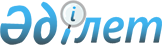 О внесении изменений в решение Талгарского районного маслихата от 22 декабря 2017 года № 22-113 "О бюджете Талгарского района на 2018-2020 годы"Решение Талгарского районного маслихата Алматинской области от 28 февраля 2018 года № 25-128. Зарегистрировано Департаментом юстиции Алматинской области 15 марта 2018 года № 4565
      В соответствии с подпунктом 5) пункта 4 статьи 104 и пунктом 4 статьи 106 Бюджетного кодекса Республики Казахстан от 4 декабря 2008 года, подпунктом 1) пункта 1 статьи 6 Закона Республики Казахстан от 23 января 2001 года "О местном государственном управлении и самоуправлении в Республике Казахстан", Талгарский районный маслихат РЕШИЛ:
      1. Внести в решение Талгарского районного маслихата "О бюджете Талгарского района на 2018-2020 годы" от 22 декабря 2017 года № 22-113 (зарегистрирован в Реестре государственной регистрации нормативных правовых актов № 4465, опубликован 24 января 2018 года в Эталонном контрольном банке нормативных правовых актов Республики Казахстан) следующие изменения:
      пункт 1 и 3 указанного решения изложить в новой редакции:
      "1. Утвердить районный бюджет на 2018-2020 годы, согласно приложениям 1, 2, 3 к настоящему решению соответственно, в том числе на 2018 год в следующих объемах:
      1)доходы 14 417 210 тысяч тенге, в том числе: 
      налоговые поступления 1 910 987 тысяч тенге;
      неналоговые поступления 99 764 тысячи тенге;
      поступления от продажи основного капитала 800 000 тысяч тенге;
      поступление трансфертов 10 389 257 тысяч тенге, в том числе: 
      целевые текущие трансферты 2 921 722 тысячи тенге;
      целевые трансферты на развитие 911 185 тысяч тенге;
      субвенции 6 556 350 тысяч тенге; 
      2) затраты 14 962 612 тысяч тенге;
      3) чистое бюджетное кредитование 108 519 тысяч тенге, в том числе:
      бюджетные кредиты 126 263 тысячи тенге;
      погашение бюджетных кредитов 17 744 тысячи тенге;
      4) сальдо по операциям с финансовыми активами 0 тенге;
      5) дефицит (профицит) бюджета (-) 653 921 тысяча тенге;
      6) финансирование дефицита (использование профицита) бюджета 653 921 тысяча тенге.";
      "3. Предусмотреть в районном бюджете на 2018 год объемы бюджетных изьятий из бюджетов города районного значения, сельских округов, в районный бюджет в сумме 1 217 202 тысячи тенге, в том числе:
      2. Приложение 1 к указанному решению изложить в новой редакции согласно приложению к настоящему решению.
      3. Контроль за исполнением настоящего решения возложить на постоянную комиссию Талгарского районного маслихата "По вопросам социально-экономического развития, тарифной политики, развития малого и среднего предпринимательства и бюджета". 
      4. Настоящее решение вводится в действие с 1 января 2018 года. Районный бюджет на 2018 год
					© 2012. РГП на ПХВ «Институт законодательства и правовой информации Республики Казахстан» Министерства юстиции Республики Казахстан
				
город Талгар

Алатауский сельский округ 

Белбулакский сельский округ 

Бесагашский сельский округ 

Бескайнарский сельский округ 

Гулдалинский сельский округ

Кендалинский сельский округ

Кайнарский сельский округ

Нуринский сельский округ

Панфиловский сельский округ 

Туздыбастауский сельский округ
542 400 тысяч тенге;

99 714 тысяч тенге;

84 279 тысяч тенге;

101 724 тысячи тенге;

1 704 тысячи тенге;

61 470 тысяч тенге;

59 122 тысячи тенге;

26 165 тысяч тенге;

54 061 тысяча тенге;

46 382 тысячи тенге;

140 181 тысяча тенге.".
      Председатель сессии

      Талгарского районного

      маслихата

А. Сембаев

      Секретарь

      Талгарского районного

      маслихата

Ж. Енкебайулы
Приложение к решению Талгарского районного маслихата от "28" февраля 2018 года № 25-128 "О внесений изменений в решение Талгарского районного маслихата "О бюджете Талгарского района на 2018-2020 годы"Приложение 1 утвержденное решением Талгарского районного маслихата от 22 декабря 2017 года № 22-113 "О бюджете Талгарского района на 2018-2020 годы"
Категория
Категория
Категория
Категория
Сумма (тысяч тенге)
Класс
Класс
Класс
Сумма (тысяч тенге)
Подкласс
Подкласс
Сумма (тысяч тенге)
Наименование
Сумма (тысяч тенге)
1. Доходы
14417210
1
Налоговые поступление
1910987
04
Hалоги на собственность
1375011
1
Hалоги на имущество
1370800
5
Единый земельный налог
4211
05
Внутренние налоги на товары, работы и услуги
413976
2
Акцизы
201000
3
Поступления за использование природных и других ресурсов
7350
4
Сборы за ведение предпринимательской и профессиональной деятельности
188426
5
Налог на игорный бизнес
7200
08
Обязательные платежи, взимаемые за совершение юридически значимых действий и (или) выдачу документов уполномоченными на то государственными органами или должностными лицами
122000
1
Государственная пошлина
122000
2
Неналоговые поступления
99764
01
Доходы от государственной собственности
3721
5
Поступления части чистого дохода государственных предприятий
3721
06
Прочие неналоговые поступления
96043
1
Прочие неналоговые поступления
96043
3
Поступления от продажи основного капитала
800000
03
Продажа земли и нематериальных активов
800000
1
Продажа земли
800000
4
 Поступления трансфертов 
11606459
01
Трансферты из нижестоящих органов государственного управления
1217202
3
Трансферты из бюджетов городов районного значения, сел, поселков, сельских округов
1217202
02
Трансферты из вышестоящих органов государственного управления
10389257
2
Трансферты из областного бюджета
10389257
Функциональная группа
Функциональная группа
Функциональная группа
Функциональная группа
Функциональная группа
Сумма (тысяч тенге)
Функциональная подгруппа
Функциональная подгруппа
Функциональная подгруппа
Функциональная подгруппа
Сумма (тысяч тенге)
Администратор бюджетных программ
Администратор бюджетных программ
Администратор бюджетных программ
Сумма (тысяч тенге)
Программа
Программа
Сумма (тысяч тенге)
Наименование
Сумма (тысяч тенге)
2. Затраты
14962612
01
Государственные услуги общего характера
313029
1
Представительные, исполнительные и другие органы, выполняющие общие функции государственного управления
274147
112
Аппарат маслихата района (города областного значения)
20954
001
Услуги по обеспечению деятельности маслихата района (города областного значения)
20654
003
Капитальные расходы государственного органа
300
122
Аппарат акима района (города областного значения)
253193
001
Услуги по обеспечению деятельности акима района (города областного значения)
121117
003
Капитальные расходы государственного органа
11752
113
Целевые текущие трансферты из местных бюджетов
120324
2
Финансовая деятельность
19219
452
Отдел финансов района (города областного значения)
19219
001
Услуги по реализации государственной политики в области исполнения бюджета и управления коммунальной собственностью района (города областного значения)
14389
003
Проведение оценки имущества в целях налогообложения
2692
010
Приватизация, управление коммунальным имуществом, постприватизационная деятельность и регулирование споров, связанных с этим
1638
018
Капитальные расходы государственного органа
500
5
Планирование и статистическая деятельность
19663
453
Отдел экономики и бюджетного планирования района (города областного значения)
19663
001
Услуги по реализации государственной политики в области формирования и развития экономической политики, системы государственного планирования
19163
004
Капитальные расходы государственного органа
500
02
Оборона
4782
1
Военные нужды
3933
122
Аппарат акима района (города областного значения)
3933
005
Мероприятия в рамках исполнения всеобщей воинской обязанности
3933
2
Организация работы по чрезвычайным ситуациям
849
122
Аппарат акима района (города областного значения)
849
007
Мероприятия по профилактике и тушению степных пожаров районного (городского) масштаба, а также пожаров в населенных пунктах, в которых не созданы органы государственной противопожарной службы
849
03
Общественный порядок, безопасность, правовая, судебная, уголовно-исполнительная деятельность
2711
9
Прочие услуги в области общественного порядка и безопасности
2711
485
Отдел пассажирского транспорта и автомобильных дорог района (города областного значения)
2711
021
Обеспечение безопасности дорожного движения в населенных пунктах
2711
04
Образование
11174623
1
Дошкольное воспитание и обучение
1489474
464
Отдел образования района (города областного значения)
1489474
040
Реализация государственного образовательного заказа в дошкольных организациях образования
1489474
2
Начальное, основное среднее и общее среднее образование
8547767
464
Отдел образования района (города областного значения)
8286288
003
Общеобразовательное обучение
8152070
006
Дополнительное образование для детей
134218
465
Отдел физической культуры и спорта района (города областного значения)
148408
017
Дополнительное образование для детей и юношества по спорту
148408
467
Отдел строительства района (города областного значения)
113071
024
Строительство и реконструкция объектов начального, основного среднего и общего среднего образования
113071
4
Техническое и профессиональное, послесреднее образование
45115
464
Отдел образования района (города областного значения)
45115
018
Организация профессионального обучения
45115
9
Прочие услуги в области образования
1092267
464
Отдел образования района (города областного значения)
1092267
001
Услуги по реализации государственной политики на местном уровне в области образования 
15092
004
Информатизация системы образования в государственных учреждениях образования района (города областного значения)
30400
005
Приобретение и доставка учебников, учебно-методических комплексов для государственных учреждений образования района (города областного значения)
394955
012
Капитальные расходы государственного органа
500
015
Ежемесячные выплаты денежных средств опекунам (попечителям) на содержание ребенка-сироты (детей-сирот), и ребенка (детей), оставшегося без попечения родителей
58000
067
Капитальные расходы подведомственных государственных учреждений и организаций
593320
06
Социальная помощь и социальное обеспечение
740545
1
Социальное обеспечение
103422
451
Отдел занятости и социальных программ района (города областного значения)
87812
005
Государственная адресная социальная помощь
87812
464
Отдел образования района (города областного значения)
15610
030
Содержание ребенка (детей), переданного патронатным воспитателям
8624
031
Государственная поддержка по содержанию детей-сирот и детей, оставшихся без попечения родителей, в детских домах семейного типа и приемных семьях
6986
2
Социальная помощь
596670
451
Отдел занятости и социальных программ района (города областного значения)
596670
002
Программа занятости
203381
004
Оказание социальной помощи на приобретение топлива специалистам здравоохранения, образования, социального обеспечения, культуры, спорта и ветеринарии в сельской местности в соответствии с законодательством Республики Казахстан
32438
006
Оказание жилищной помощи
10289
007
Социальная помощь отдельным категориям нуждающихся граждан по решениям местных представительных органов
20298
010
Материальное обеспечение детей-инвалидов, воспитывающихся и обучающихся на дому
4953
014
Оказание социальной помощи нуждающимся гражданам на дому
48875
017
Обеспечение нуждающихся инвалидов обязательными гигиеническими средствами и предоставление услуг специалистами жестового языка, индивидуальными помощниками в соответствии с индивидуальной программой реабилитации инвалида
231642
023
Обеспечение деятельности центров занятости населения
44794
9
Прочие услуги в области социальной помощи и социального обеспечения
40453
451
Отдел занятости и социальных программ района (города областного значения)
40453
001
Услуги по реализации государственной политики на местном уровне в области обеспечения занятости и реализации социальных программ для населения
32008
011
Оплата услуг по зачислению, выплате и доставке пособий и других социальных выплат
4453
021
Капитальные расходы государственного органа
300
050
Реализация Плана мероприятий по обеспечению прав и улучшению качества жизни инвалидов в Республике Казахстан на 2012 – 2018 годы
3692
07
Жилищно-коммунальное хозяйство
1502406
1
Жилищное хозяйство
830914
463
Отдел земельных отношений района (города областного значения)
100066
016
Изъятие земельных участков для государственных нужд 
100066
467
Отдел строительства района (города областного значения)
711534
003
Проектирование и(или) строительство, реконструкция жилья коммунального жилищного фонда
375713
004
Проектирование, развитие и (или) обустройство инженерно-коммуникационной инфраструктуры
335821
487
Отдел жилищно-коммунального хозяйства и жилищной инспекции района (города областного значения)
19314
001
Услуги по реализации государственной политики на местном уровне в области жилищно-коммунального хозяйства и жилищного фонда
12014
003
Капитальные расходы государственного органа
7300
2
Коммунальное хозяйство
471022
467
Отдел строительства района (города областного значения)
8555
005
Развитие коммунального хозяйства
8555
487
Отдел жилищно-коммунального хозяйства и жилищной инспекции района (города областного значения)
462467
016
Функционирование системы водоснабжения и водоотведения
75376
028
Развитие коммунального хозяйства
0
029
Развитие системы водоснабжения и водоотведения
18389
058
Развитие системы водоснабжения и водоотведения в сельских населенных пунктах
368702
3
Благоустройство населенных пунктов
200470
487
Отдел жилищно-коммунального хозяйства и жилищной инспекции района (города областного значения)
200470
017
Обеспечение санитарии населенных пунктов
470
030
Благоустройство и озеленение населенных пунктов
200000
08
Культура, спорт, туризм и информационное пространство
159673
1
Деятельность в области культуры
51333
455
Отдел культуры и развития языков района (города областного значения)
51333
003
Поддержка культурно-досуговой работы 
51333
2
Спорт
18979
465
Отдел физической культуры и спорта района (города областного значения)
18979
001
Услуги по реализации государственной политики на местном уровне в сфере физической культуры и спорта
6912
004
Капитальные расходы государственного органа
300
006
Проведение спортивных соревнований на районном (города областного значения) уровне
301
007
Подготовка и участие членов сборных команд района (города областного значения) по различным видам спорта на областных спортивных соревнованиях
11466
3
Информационное пространство
49004
455
Отдел культуры и развития языков района (города областного значения)
30682
006
Функционирование районных (городских) библиотек
29846
007
Развитие государственного языка и других языков народа Казахстана
836
456
Отдел внутренней политики района (города областного значения)
18322
002
Услуги по проведению государственной информационной политики
18322
9
Прочие услуги по организации культуры, спорта, туризма и информационного пространства
40357
455
Отдел культуры и развития языков района (города областного значения)
19440
001
Услуги по реализации государственной политики на местном уровне в области развития языков и культуры
7840
010
Капитальные расходы государственного органа
300
032
Капитальные расходы подведомственных государственных учреждений и организаций
11300
456
Отдел внутренней политики района (города областного значения)
20917
001
Услуги по реализации государственной политики на местном уровне в области информации, укрепления государственности и формирования социального оптимизма граждан
20617
006
Капитальные расходы государственного органа
300
9
Топливно-энергетический комплекс и недропользование
200000
1
Топливо и энергетика
200000
487
Отдел жилищно-коммунального хозяйства и жилищной инспекции района (города областного значения)
200000
009
Развитие теплоэнергетической системы
200000
10
Сельское, водное, лесное, рыбное хозяйство, особо охраняемые природные территории, охрана окружающей среды и животного мира, земельные отношения
175993
1
Сельское хозяйство
146582
462
Отдел сельского хозяйства района (города областного значения)
16818
001
Услуги по реализации государственной политики на местном уровне в сфере сельского хозяйства
16318
006
Капитальные расходы государственного органа
500
473
Отдел ветеринарии района (города областного значения)
129764
001
Услуги по реализации государственной политики на местном уровне в сфере ветеринарии
17140
003
Капитальные расходы государственного органа
500
006
Организация санитарного убоя больных животных
1716
007
Организация отлова и уничтожения бродячих собак и кошек
8480
008
Возмещение владельцам стоимости изымаемых и уничтожаемых больных животных, продуктов и сырья животного происхождения
3149
009
Проведение ветеринарных мероприятий по энзоотическим болезням животных
349
010
Проведение мероприятий по идентификации сельскохозяйственных животных
3729
011
Проведение противоэпизоотических мероприятий
94203
032
Капитальные расходы подведомственных государственных учреждений и организаций
498
6
Земельные отношения
10672
463
Отдел земельных отношений района (города областного значения)
10672
001
Услуги по реализации государственной политики в области регулирования земельных отношений на территории района (города областного значения)
10172
007
Капитальные расходы государственного органа
500
9
Прочие услуги в области сельского, водного, лесного, рыбного хозяйства, охраны окружающей среды и земельных отношений
18739
453
Отдел экономики и бюджетного планирования района (города областного значения)
18739
099
Реализация мер по оказанию социальной поддержки специалистов
18739
11
Промышленность, архитектурная, градостроительная и строительная деятельность
20063
2
Архитектурная, градостроительная и строительная деятельность
20063
467
Отдел строительства района (города областного значения)
12188
001
Услуги по реализации государственной политики на местном уровне в области строительства
11588
017
Капитальные расходы государственного органа
600
468
Отдел архитектуры и градостроительства района (города областного значения)
7875
001
Услуги по реализации государственной политики в области архитектуры и градостроительства на местном уровне
7575
004
Капитальные расходы государственного органа
300
12
Транспорт и коммуникации
626350
1
Автомобильный транспорт
617809
485
Отдел пассажирского транспорта и автомобильных дорог района (города областного значения)
617809
023
Обеспечение функционирования автомобильных дорог
417809
045
Капитальный и средний ремонт автомобильных дорог районного значения и улиц населенных пунктов
200000
9
Прочие услуги в сфере транспорта и коммуникаций
8541
485
Отдел пассажирского транспорта и автомобильных дорог района (города областного значения)
8541
001
Услуги по реализации государственной политики на местном уровне в области пассажирского транспорта и автомобильных дорог 
8141
003
Капитальные расходы государственного органа
400
13
Прочие
37689
3
Поддержка предпринимательской деятельности и защита конкуренции
14062
469
Отдел предпринимательства района (города областного значения)
14062
001
Услуги по реализации государственной политики на местном уровне в области развития предпринимательства
10162
003
Поддержка предпринимательской деятельности
3600
004
Капитальные расходы государственного органа
300
9
Прочие
23627
452
Отдел финансов района (города областного значения)
23627
012
Резерв местного исполнительного органа района (города областного значения) 
23627
14
Обслуживание долга
525
1
Обслуживание долга
525
452
Отдел финансов района (города областного значения)
525
013
Обслуживание долга местных исполнительных органов по выплате вознаграждений и иных платежей по займам из областного бюджета
525
15
Трансферты
4223
1
Трансферты
4223
452
Отдел финансов района (города областного значения)
4223
006
Возврат неиспользованных (недоиспользованных) целевых трансфертов
4221
054
Возврат сумм неиспользованных (недоиспользованных) целевых трансфертов, выделенных из республиканского бюджета за счет целевого трансферта из Национального фонда Республики Казахстан
2
3. Чистое бюджетное кредитование
108519
Бюджетные кредиты 
126263
10
Сельское, водное, лесное, рыбное хозяйство, особо охраняемые природные территории, охрана окружающей среды и животного мира, земельные отношения
126263
1
Сельское хозяйство
126263
453
Отдел экономики и бюджетного планирования района (города областного значения)
126263
006
Бюджетные кредиты для реализации мер социальной поддержки специалистов
126263
Категория
Категория
Категория
Категория
Категория
Сумма (тысяч тенге)
Класс
Класс
Класс
Класс
Сумма (тысяч тенге)
Подкласс
Подкласс
Подкласс
Сумма (тысяч тенге)
Наименование
Сумма (тысяч тенге)
Погашение бюджетных кредитов
17744
5
Погашение бюджетных кредитов
17744
01
Погашение бюджетных кредитов
17744
1
Погашение бюджетных кредитов, выданных из государственного бюджета
17744
13
Погашение бюджетных кредитов, выданных из местного бюджета физическим лицам
17744
Функциональная группа
Функциональная группа
Функциональная группа
Функциональная группа
Функциональная группа
Сумма (тысяч тенге)
Функциональная подгруппа
Функциональная подгруппа
Функциональная подгруппа
Функциональная подгруппа
Сумма (тысяч тенге)
Администратор бюджетных программ
Администратор бюджетных программ
Администратор бюджетных программ
Сумма (тысяч тенге)
Программа
Программа
Сумма (тысяч тенге)
Наименование
Сумма (тысяч тенге)
 4. Сальдо по операциям с финансовыми активами
0
Категория
Категория
Категория
Категория
Категория
Сумма (тысяч тенге)
Класс
Класс
Класс
Класс
Сумма (тысяч тенге)
Подкласс
Подкласс
Подкласс
Сумма (тысяч тенге)
Наименование
Сумма (тысяч тенге)
6
Поступления от продажи финансовых активов государства
0
Категория
Категория
Категория
Категория
Категория
Сумма (тысяч тенге)
Класс
Класс
Класс
Класс
Сумма (тысяч тенге)
Подкласс
Подкласс
Подкласс
Сумма (тысяч тенге)
Наименование
Сумма (тысяч тенге)
5. Дефицит (профицит) бюджета
-653921
6. Финансирование дефицита (использования профицита) бюджета
653921
Поступление займов
432829
7
Поступления займов
432829
01
Внутренние государственные займы
432829
2
Договоры займа
432829
03
Займы, получаемые местным исполнительным органом района (города областного значения)
432829
Категория
Категория
Категория
Категория
Категория
Сумма (тысяч тенге)
Класс 
Класс 
Класс 
Класс 
Сумма (тысяч тенге)
Подкласс
Подкласс
Подкласс
Сумма (тысяч тенге)
Наименование
Сумма (тысяч тенге)
8
Используемые остатки бюджетных средств
238836
01
Остатки бюджетных средств
238836
1
Свободные остатки бюджетных средств
238836
Функциональная группа
Функциональная группа
Функциональная группа
Функциональная группа
Функциональная группа
Сумма (тысяч тенге)
Функциональная подгруппа
Функциональная подгруппа
Функциональная подгруппа
Функциональная подгруппа
Сумма (тысяч тенге)
Администратор бюджетных программ
Администратор бюджетных программ
Администратор бюджетных программ
Сумма (тысяч тенге)
Программа
Программа
Сумма (тысяч тенге)
Наименование
Сумма (тысяч тенге)
Погашение займов
17744
16
Погашение займов
17744
1
Погашение займов
17744
452
Отдел финансов района (города областного значения)
17744
008
Погашение долга местного исполнительного органа перед вышестоящим бюджетом
17744